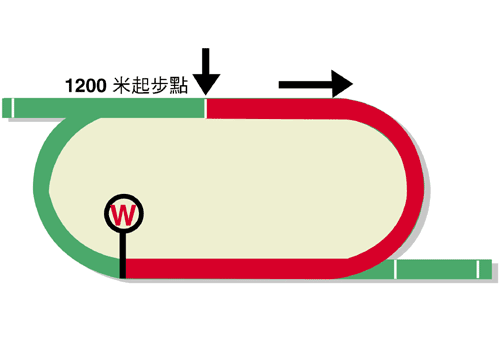 主席短途獎(一級賽) 香港速度系列尾關獎金一千六百萬港元(約二百萬美元)冠軍9,120,000港元, 亞軍3,520,000港元, 季軍1,600,000港元,   殿軍912,000港元, 第五名528,000港元, 第六名320,000港元馬匹實力分析表							                      排位統計數字 (自一九九二年起)	預計走位圖馬匹資料馬匹資料馬匹資料馬匹資料馬匹資料馬匹資料馬匹統計數字馬匹統計數字馬匹統計數字馬匹統計數字馬匹統計數字馬匹統計數字馬匹統計數字暫定騎師練馬師馬名參賽國
   /地區馬齡
/性別負磅國際評分# (18/19)出道至今一級賽實力好地實力濕地實力右轉跑道1000-1200同場同程暫定騎師練馬師聖雅勒徑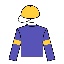 澳洲6閹12612433 (10-1-5)8 (5-0-0)20 (6-0-1)13 (4-1-4)10 (4-1-1)27 (8-0-5)0 (0-0-0)布文菲德文紅衣醒神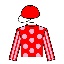 香港6閹12612124 (11-7-3)6 (2-4-0)23 (11-7-3)1 (0-0-0)21 (9-7-3)24 (11-7-3)19 (7-7-3)潘頓羅富全爭分奪秒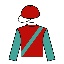 香港5閹12612020 (7-8-5)6 (1-3-2)19 (7-8-4)1 (0-0-1)20 (7-8-5)9 (4-2-3)9 (4-2-3)莫雷拉蔡約翰小巨人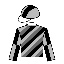 香港6閹12611610 (5-0-2)3 (0-0-0)6 (2-0-1)3 (2-0-1)8 (3-0-2)6 (3-0-1)5 (2-0-1)何澤堯賀賢大籐王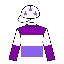 香港5閹12611621 (7-6-1)1 (0-0-0)19 (6-6-1)2 (1-0-0)21 (7-6-1)2 (1-0-0)2 (1-0-0)史卓豐高伯新安素兒子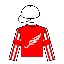 紐西蘭6閹12611428 (7-5-3)2 (2-0-0)17 (4-4-2)11 (3-1-1)1 (0-0-0)27 (7-5-3)0 (0-0-0)麥道朗畢迪文勝得威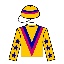 香港6閹12611435 (8-6-3)3 (0-0-1)33 (7-6-3)2 (1-0-0)31 (6-5-3)12 (2-1-3)10 (2-0-3)田泰安告東尼平湖之星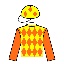 香港6閹12610920 (6-3-2)3 (0-0-0)17 (4-3-1)3 (2-0-1)20 (6-3-2)7 (3-1-1)5 (2-1-0)梁家俊容天鵬永多華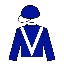 澳洲6雌12211431 (9-7-1)9 (2-2-0)25 (7-6-1)6 (2-1-0)4 (1-2-0)31 (9-7-1)0 (0-0-0)寶戴勒簡利華純美化身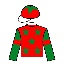 日本6雌12211032 (7-10-5)4 (0-0-1)26 (6-7-5)1 (0-1-0)23 (6-7-3)25 (6-8-3)0 (0-0-0)武豊杉浦宏昭# 八月一日至四月十六日# 八月一日至四月十六日# 八月一日至四月十六日# 八月一日至四月十六日# 八月一日至四月十六日# 八月一日至四月十六日# 八月一日至四月十六日# 八月一日至四月十六日# 八月一日至四月十六日# 八月一日至四月十六日# 八月一日至四月十六日# 八月一日至四月十六日# 八月一日至四月十六日# 八月一日至四月十六日# 八月一日至四月十六日(過去二十七屆)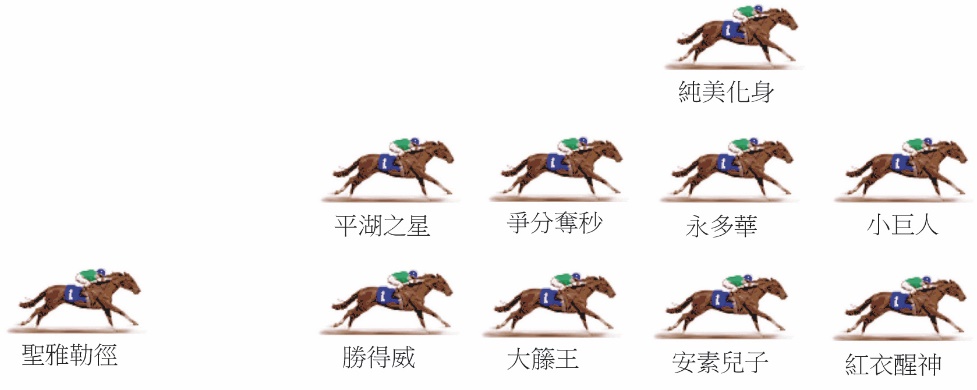 今屆主席短途獎比較特別，全場並無慣常放頭馬，由於並無任何一駒擅長單騎領放，預計步速不會太快。香港頂級短途賽事，除了「尚多湖」從包尾位置後上壓倒「幸運如意」捧走2016年主席短途獎外，大多由前置馬控制大局。由於今次欠缺明顯放頭馬，應以跟前有遮擋跑法最理想。